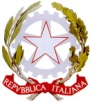 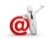 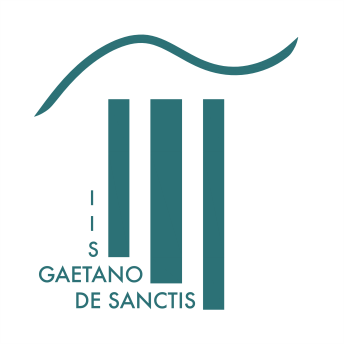 DOMANDA DI ISCRIZIONE a.s. 2019/20(Classi intermedie)Da riconsegnare in Segreteria entro il 31 gennaio 2019, corredato delle ricevute di pagamento e della documentazione vaccinale di cui alla pagina seguente.SEZ. A – Dati anagrafici:Il/La/I sottoscritto/a/i       e      ,genitore/i     /    tutore/i       (barrare la voce che interessa), esercente/i la potestà genitoriale sul/la figlio/a     ,CHIEDONO L’ISCRIZIONE DELL’ALUNNO/A    alla classe          sez.                  INDIRIZZO DI STUDICLASSICO      		         CLASSICO OPZIONE CAMBRIDGE LINGUISTICO          LINGUISTICO ESABAC      LINGUISTICO CAMBRIDGE   LINGUISTICO CAMBRIDGE/ESABAC SCIENTIFICO          SCIENTIFICO OPZIONE CAMBRIDGE        LICEO MATEMATICO SEDE:                             CASSIA 931         CASSIA 734          MALVANO          SERRA          GALLINA A tal fine dichiara/no, sotto la propria responsabilità, che le seguenti dichiarazioni riguardanti l’alunno/a corrispondono al vero:codice fiscale         nato/a a         il      residente a         in (via/piazza/ecc.)         n.      c.a.p.         municipio         tel. casa         cell. alunno/a      e-mail alunno/a         cittadinanza      lingue studiate         scuola di provenienza         promosso   SI     NO SEZ. B – Insegnamento della religione cattolica (barrare la voce che interessa)L’alunno/a intende:  	- avvalersi dell’insegnamento della religione cattolica 					                         				            - non avvalersi dell’insegnamento della religione cattolica		 n.b.: la scelta ha validità per l’anno scolastico per cui si richiede l’iscrizione.Firma dell’alunno/a ________________________________________SEZ. C – Autorizzazioni dei genitori alla scuola: dichiaro/iamo di aver preso visione sul sito della scuola  del Regolamento d’Istituto, del Patto di corresponsabilità e dell’informativa sulla sicurezza di cui al DLgs  n. 81/2008      SI       NO  autorizzo/iamo la scuola a comunicare l’indirizzo email (madre/padre) al rappresentante di classe dei genitori per comunicazioni relative alla classe     SI      NO  autorizzo/iamo riprese video/fotografie in occasioni di viaggi, visite d’istruzione e partecipazioni ad eventi connessi a progetti/attività didattica e loro utilizzo per documentare le iniziative della scuola      SI       NO SEZ. D – Dati anagrafici genitori/tutori:SEZ. E – Nucleo familiare convivente:I Genitori sono tenuti a comunicare alla Scuola eventuali modifiche dei propri dati.I sottoscritti       e         autorizzano il trattamento dei dati personali forniti che saranno utilizzati dalla scuola ai sensi del Reg. UE n. 679/2016.Roma,      Firma genitore____________________________________		        Firma genitore ____________________________________NEL CASO FIRMI UN SOLO GENITORE:Il/La sottoscritto/a      , consapevole delle conseguenze amministrative e penali per chi rilasci dichiarazioni non corrispondenti a verità, ai sensi del DPR 245/2000, dichiara di aver effettuato la scelta/richiesta in osservanza delle disposizioni sulla responsabilità genitoriali di cui agli artt. 316,317, 337 ter e quater del codice civile, che richiedono il consenso di entrambi i genitori.								Firma___________________________________Da riconsegnare in Segreteria entro il 31 gennaio 2019, corredato delle ricevute di pagamento di cui alla pagina seguente;documentazione vaccinale.OBBLIGO VACCINALEPer tutti i minori fino a 16 anni, i genitori, i tutori, i soggetti affidatari dovranno presentare la documentazione attestante una delle seguenti condizioni.l’avvenuta vaccinazione;l’esonero (per chi si è immunizzato naturalmente);l’omissione o il differimento (per chi si trova in particolari condizioni cliniche);la presentazione della copia della richiesta di vaccinazione all’azienda sanitaria locale territorialmente competente.La documentazione da presentare per le vaccinazioni effettuate è la seguente (o l’una o l’altra):attestazione delle vaccinazioni effettuate rilasciata dall’ASL;certificato vaccinale rilasciato dall’ASL o copia del libretto vaccinale vidimato dall’ASL (in questo caso, i genitori esercenti la responsabilità genitoriale, i tutori o i soggetti affidatari dei minori fino a 16 anni devono verificare che la documentazione prodotta non contenga informazioni ulteriori oltre a quelle indispensabili per attestare l’assolvimento degli adempimenti vaccinali previsti).La documentazione da presentare in caso di esonero, omissione o differimento delle vaccinazioni è la seguente (l’una o l’altra):attestazione del differimento o dell’omissione delle vaccinazioni per motivi di salute redatta dal medico di medicina generale o dal pediatra di libera scelta del servizio sanitario nazionale;attestazione di avvenuta immunizzazione a seguito di malattia naturale, rilasciata dal medico di medicina generale o dal pediatra di libera scelta del servizio sanitario nazionale, oppure copia della notifica di malattia infettiva rilasciata dalla azienda sanitaria locale competente o verificata con analisi sierologica.La documentazione, comprovante una delle sopra riportate condizioni, deve essere presentata dai genitori entro il termine di scadenza per le iscrizioni (stabilito annualmente tramite apposita circolare ministeriale).La documentazione può essere sostituita da una dichiarazione (vedi modello allegato) resa ai sensi del DPR n. 445/2000 e, in tal caso, va presentata (la documentazione) entro il 10 luglio.Dichiarazione sostitutiva dell’atto di notorietà(art. 47, d.P.R. n. 445/2000)Il/La sottoscritto/a (cognome) (nome)nato/a a  (  ) il (luogo)(prov.)residente a  (  )(luogo)(prov.)in via/piazza  n. (indirizzo)consapevole delle sanzioni penali previste dall’art. 76 del d.P.R. 28 dicembre 2000, n. 445, nel caso di dichiarazioni false e mendaci,in qualità di genitore esercente la responsabilità genitoriale, di tutore ovvero di soggetto affidatario, ai sensi e per gli effetti del decreto-legge 7 giugno 2017, n. 73, convertito con modificazioni dalla legge n. ____ del __________, sotto la propria responsabilità,DICHIARAChe (cognome e nome dell’alunno/a)nato/a a  (  ) il (luogo)(prov.) ha effettuato le vaccinazioni obbligatorie indicate di seguito: anti-poliomelitica; anti-difterica; anti-tetanica; anti-epatite B; anti-pertosse; anti-Haemophilus influenzae tipo b; anti-morbillo; anti-rosolia; anti-parotite; anti-varicella (solo per i nati a partire dal 2017). ha richiesto all’azienda sanitaria locale di effettuare le vaccinazioni obbligatorie non attuate.(apporre una crocetta sulle caselle interessate)Il/la sottoscritto/a – nel caso in cui non abbia già provveduto – si impegna a consegnare, entro il 10 marzo 2019, la documentazione comprovante quanto dichiarato.(luogo, data)									                                                                                                              Il Dichiarante_________________________Ai sensi dell’articolo 38, d.P.R. 28 dicembre 2000, n. 445, la dichiarazione è sottoscritta dall’interessato in presenza del dipendente addetto ovvero sottoscritta e inviata all’Ufficio competente unitamente a copia fotostatica, non autenticata, di un documento di identità del sottoscrittore.Ai sensi del decreto legislativo 30 giugno 2003, n. 196, recante “Codice in materia di protezione dei dati personali”, i dati sopra riportati sono prescritti dalle disposizioni vigenti e, secondo quanto previsto dall’articolo 48 del d.P.R. 28 dicembre 2000, n. 445, saranno utilizzati esclusivamente per gli adempimenti richiesti dal decreto-legge 7 giugno 2017, n. 73.Padre     /    Tutore       (barrare la voce di interesse)Cognome         Nome         nato il      a (comune)         (provincia)         (stato)         nazionalità      residente in (via/piazza/ecc.)         n.         c.a.p.         comune         provincia      codice fiscale         tel. casa         cell.      e-mail         professione      Madre     /    Tutore       (barrare la voce di interesse)Cognome         Nome         nato il      a (comune)         (provincia)         (stato)         nazionalità      residente in (via/piazza/ecc.)         n.          c.a.p.         comune         provincia      codice fiscale         tel. casa         cell.      e-mail         professione      Cognome e NomeLuogo di nascitaData di nascitaGrado di Parentela